Муниципальное казённое  общеобразовательное  учреждение « средняя общеобразовательная школа  № 1»  с. Чинар  ОТКРЫТЫЙ   УРОК  МАТЕМАТИКИ В 1»В» КЛАССЕТема:Провела : учитель начальных классов  Алибегова Нарусат ШихкеримовнаТема:Задачи на увеличение и ( уменьшение ) числа  на несколько единиц.Цели:Обучающиеся познакомятся с решением задач на увеличение (уменьшение) числа на несколько единиц.Будут развивать связную речь, память, внимание.Формировать УУД:Личностные: способность к самооценке на основе критерия успешности учебной деятельности.Регулятивные УУД: определять и формулировать цель на уроке с помощью учителя; планировать своё действие в соответствии с поставленной задачей; вносить необходимые коррективы в действие после его завершения на основе его оценки и учёта характера сделанных ошибок.Коммуникативные УУД: слушать и понимать речь других; оформлять свои мысли в устной форме; договариваться с одноклассниками совместно с учителем о правилах поведения и общения и следовать им.Познавательные УУД: ориентироваться в своей системе знаний; осуществлять анализ объектов; находить ответы на вопросы в знаковых записях; преобразовывать информацию из одной формы в другую: составлять ответы на вопросы.Ход урока:Организационный момент.-(Слайд 1)Доброе утро, ребята! С каким настроением вы пришли сегодня на урок? Тогда вы легко отгадаете мою загадку:Мы гостей  сегодня ждалиИ с волнением встречалиНе судите слишком строго Ведь учились мы не многоГромко прозвенел звонокНачинается урокНаши ушки на макушкеГлазки  широко  открытыСлушаем, запоминаемНи  минутки  не теряем- Улыбка нужна всем. Я улыбнусь вам, и вы улыбнитесь друг другу. Мы спокойны, добры. Я желаю всем хорошего настроения.Устный счет.  Угадайте, какие числа пропущены (работа с числовой ромашкой)      1, 2, 3, ., ., 6, ., .,9, 10.  Реши примеры, а ответы расположите в порядке возрастания, и тогда вы сможете прочитать заветное слово ( работа с карточками)П-2+3=                         г- 8-1=А-6-2=                         и- 4+4=О-4+2=                        с- 4-1=- Что мы повторили? (Знание числового ряда).2) (Слайд 5). Работа над составом числа.Цель: отработка знаний состава числа.- У вас лежат карточки с заданием. Будете работать в паре.Расскажи , как можно набрать такими монетами 8р., 9 р., 10р.(8: 5,2,1; 2,2,2,1,1;  2,2,1,1,1,1; 5,1.1,19: 5,2,2; 5,1,1,1,1; 5 ,2,1,110: 5,5; 5,1,1,1,1,1; 5,2,2,1; 5,1,1,1,2; 2,2,2,1,1,1,1)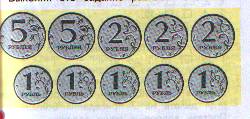 - Что мы сейчас повторили? (Состав числа)3) Решение задачи (слайд 6):Цель: отработка умений решать задачи.На картинке три рыжих щенка и 1 серый щенок.Скажите, можно ли это задание назвать задачей?Из каких частей состоит задача? (Условие, вопрос.)Чего не хватает? (Вопроса.)Поставьте вопрос к задаче? (Слайд 7)Повторите условие, вопрос задачи.Что нам известно?Как найти ответ на вопрос? (Решение задачи.) (Слайд 8)Чего еще не хватает? (Ответа.)Сформулируйте ответ на вопрос задачи.Вспомните, из каких же частей состоит задача? (Слайд 9)4) Работа в тетради. - А сейчас откроем тетради и запишем число на 5 клеточке посередине, а теперь эту задачу. - Что мы сейчас повторили? (Как записывать и решать задачу).3. Актуализация знаний.Цель: отработать понимание выражений «увеличить», «уменьшить».- (Слайд 10. Звучит музыка «В гостях у сказки»). А сейчас мы с вами отправимся в гости к трем медведям. Помните, как в сказке говориться: Маша зашла в избушку и увидела около стола три стула. Чьи были стулья? - Выложите у себя на парте три синих квадрата. На столе стояло столько же тарелок. Выложите столько кружочков, сколько было тарелок. Сколько выложили кружочков? Почему? - Маша поставила на стол на 1 стакан больше, чем тарелок. Положите столько кругов сколько Маша поставила стаканов. - Сколько кругов вы положили? Почему?- Что значит на один больше? А как это записать примером?- Идем дальше. Куда она пошла дальше? (В спальню). Вдруг Маша увидела три кровати, выложите три квадратика. А подушек было на 1 меньше. Выложите столько кружков, сколько было подушек.- Сколько выложили кружков? Почему? Как узнать количество подушек? Самоопределение к деятельности.Цель: учатся делать вывод по проделанной работе.- Что же нужно сделать, чтобы увеличить число предметов? А с каким действием будем составлять пример? А что же нужно сделать, чтобы уменьшить число предметов? Каким действием узнаете?Работа по теме урока.Цель: учатся с помощью учителя выводить тему урока и ставить цели.- (Слайд 11). Давайте определим тему нашего урока, для этого расположите данные числа в порядке возрастания. Какое слово у вас получилось? (Задача).(Слайд 12). Тема урока: «Решение задач на увеличение и уменьшение числа на несколько единиц»- Какие цели мы поставим перед собой? (Будем учиться решать задачи со словами «на больше» и «на меньше»).ФИЗМИНУТКА.Решение новых задач.Цель: обучающиеся научатся решать задачи на увеличение (уменьшение) числа на несколько единиц.Нарисуйте 5 красных кружков. Ниже нарисуйте столько же синих кружков.- Что нужно сделать, чтобы синих кружков стало на 2 больше?- Сравните, каких кружков больше?На сколько синих кружков больше?- Что значит, что синих кружков на 2 больше? (Синих кружков столько же, сколько красных, и еще 2.)- Если красных кружков 5, а синих на два больше. Сколько синих кружков? (7)- Как узнали? (5 + 2 = 7). Запишите пример. Нарисуйте 6 зеленых квадратов. Ниже нарисуйте столько же желтых квадратов.- Что нужно сделать, чтобы желтых квадратов стало на 3 меньше?- Сравните, каких квадратов меньше?На сколько желтых квадратов меньше?- Что значит, что желтых квадратов на 3 меньше? (Желтых квадратов столько же, сколько зеленых, но без 3.)- Если зеленых квадратов 6, а желтых – на 3 меньше. Сколько желтых квадратов? (3)- Как узнали? (6 – 3 = 3). Запишите пример.Закрепление изученного материала. (Слайд 13)Цель: отработка умений решать задачи со словами «увеличить на…», «уменьшить на …»(Слайд 14). На поляне сидело 6 енотов, а зайцев – на 2 больше. Сколько зайцев сидело на поляне?Повторите условие, вопрос задачи.Что нам известно?Что значит – на 2 больше?Как найти ответ на вопрос? (Решение задачи.)Чего еще не хватает? (Ответа.)Сформулируйте ответ на вопрос задачи.Работа по учебнику. - Откройте учебник на странице 7. Посчитайте тарелки и ложки, что можете о них сказать?Как сделать, чтобы тарелок и ложек стало поровну? - Решаем задачу № 2. Можно ли это назвать задачей? Почему? Поставьте вопрос. - Рисуем рисунок, решаем задачу.- Каким действием узнавали? Почему?- Запишите ответ.- (Слайд 15). Давайте сделаем вывод. Каким же действием решается задача, если в ней есть слова «НА БОЛЬШЕ», а «НА МЕНЬШЕ»?Дополнительный материал. Задание на полях.- Посмотрите на поля. Что общего на рисунке? (Форма, количество кругов, их цвет)- Чем отличается этот рисунок? (расположением кругов).- В какую сторону их повернули, чтобы изменить расположение? (Вправо)Рефлексия учебной деятельности на уроке РефлексияПопрошу вас встать. Оцените, пожалуйста, каждый свою работу на данном уроке. Как вы поработали?Как вы считаете, ваших знаний и умений стало больше сегодня? А  в жизни нам могут пригодиться эти знания?Что получилось лучше всего и без ошибок?А что нужно сделать, чтобы крепко-накрепко запомнить урок?Какое задание было самым интересным и почему?- (Слайд 17). А теперь подведем итог, посмотрите на слайд, сформулируйте по теме урока: Цель: уметь оформлять свои мысли в устной форме (Коммуникативные УУД).Уметь оценивать правильность выполнения действия на уровне адекватной оценки (Регулятивные УУД).– зафиксировать новое содержание урока;– организовать рефлексию и самооценку учениками собственной учебной деятельности.«Я знал»«Я узнал» «Я повторил».- У всех все получалось? Что еще нужно сделать, чтобы не было ошибок?Итог урока.-Улыбнитесь, покажите всем свою улыбку! Все молодцы! СПАСИБО ВАМ, ДЕТИ, ЗА УРОК!Отзывоб уроке математики в 1 «В» классе на тему «Задачи на увеличение (уменьшение) числа на несколько единиц», проведённом учителем начальных классовМКОУ СОШ № 1 с. Чинар .  Алибеговой Нарусат ШихкеримовныДата посещения:2019 гМесто проведения: МКОУ СОШ №1 с.ЧинарЦель посещения: знакомство с методикой проведения урока, использование ИКТ на уроке математики.Цели:Обучающиеся познакомятся с решением задач на увеличение (уменьшение) числа на несколько единиц.Будут развивать связную речь, память, внимание. развивать мышление, внимание, память, продолжать пробуждать интерес к предмету – математике.     Цели урока определяют логику изучения содержания учебного материала и характер взаимодействия учителя и ученика. Урок, проведённый учителем начальных классов  Нарусат Шихкеримовной, прошёл на высоком методическом уровне. Данный урок относится к уроку   изучение нового материала. В урок были включены такие основные этапы, как: устный счет, решение задач,   работа по учебнику, рефлексия учебной деятельности на уроке, итог урока.    Следует отметить, что каждый этап урока сопровождался использованием информационных компьютерных технологий.   Во  время показа слайдов мультимедийной презентации учитель работала совместно с детьми, что значительно увеличивает контакт учителя с классом. Учительница. использовала различные формы применения программного обеспечения. Данная презентация  - это форма подачи материала в виде слайдов, на которых представлен иллюстративный материал. Это наглядное пособие помогает учителю излагать учебный материал, формировать навыки работы со статистическим материалом, повышает интерес к предмету, способствует развитию ключевых компетенций (познавательных,социальных и информационных). 
        Презентация является основой урока, которая чередуется с учебно-поисковой деятельностью учащихся. Прослеживается связь данного урока с предыдущим, так как в его начале проводится повторение основных понятий в виде эвристической беседы.Учитель умело организовала работу учащихся с компьютером, управляя их учебной деятельностью при работе в графическом редакторе, предварительно показав ребятам выполнение задания контролирующего теста.
Использование информационных технологий целесообразно при проведении данного урока. В соответствии с поставленной целью урока эффективным было использование презентации, что обеспечило наглядное представление теоретических сведений о геометрическом материале, картинки движения объектов при решении задач на движение. Проведение уроков с использованием ИКТ является свойственным учителю, соответствует системе её работы.
На уроке закрепления полученных знаний были соблюдены все санитарно-гигиенические требования к учебным занятиям: правила техники безопасности, воздушно-тепловой режим. В течение урока чередовались различные виды деятельности учащихся. Проводилась физкультминутка в игровой форме.
Использование информационных технологий эффективно повлияло на результативность урока: мотивацию учащихся, отразило итоги работы учащихся на уроке (тест был выполнен с выставлением оценки программой), тем самым доказав достижение поставленных целей урока.Учитель математики   МКОУ СОШ № 1                   Магарамова А.А.                                Отзывна открытый урок математики, проведённого в1 классе Алибеговой Нарусат Шихкеримовной,учителем начальных классов  Дата:  2019 гМесто проведения: МКОУ СОШ №1 с. ЧинарТема урока: «Задачи на увеличение (уменьшение) числа на несколько единиц»,Учитель: Алибегова Нарусат ШихкеримовнаТема урока «Задачи на увеличение (уменьшение) на несколько единиц».Преподавание математики в 1 классе ведётся по УМК «Школа России», учебник «Математика» в 2 ч. автор М.И. Моро, С.И. Волкова, С.В. Степанова В соответствии с требованиями ФГОС учитель   в плане урока сформулировала следующую цель:  познакомить с решением задач на увеличение (уменьшение) числа на несколько единиц. Она чётко исходит из содержания учебного материала, отвечая возрастным и интеллектуальным особенностям класса.  На протяжении всего урока прослеживается логичная взаимосвязь структурных частей урока, которые оптимально выдержаны по времени, имеют свою цель и содержание, логическое завершение.Мотивация учебной деятельности умело проводится на всех этапах урока, что способствует развитию интереса к изучению новой темы, творческой деятельности.Организация урока соответствовала его типу, а именно, урок «открытия» нового знания. Урок начали с девиза. Урок сопровождался красочной презентацией, что способствовало заинтересованности, положительной эмоциональной настроенности, и это в свою очередь активизировало деятельность участвующих. Применение компьютерных технологий позволило сделать урок ярким, насыщенным, полным и дало возможность мгновенно осуществить проверку решаемых на уроке заданий. Это очень важно, так как экономится время, а учащиеся, работающие самостоятельно, получают возможность проверить свои знания. Тем самым осуществлялся самоконтроль, чувствовалась внутренняя обратная связь - важнейший фактор самоуправления процесса обучения. На уроке ярко были выделены 7 этапов: организационный момент, актуализация знаний,   мотивация к учебной деятельности, актуализация знаний работа по теме урока, физкультминутка, закрепление, рефлексия, итог. Это говорит о соответствии урока его целям и содержанию.Изложение нового материала отличается логичностью, умелым выделением главного, существенного. Педагог умело связывает учебный материал с жизненным опытом учащихся. Содержание урока полностью отвечает требованиям учебной программы и цели поставленных задач.Виды работ отвечали возрастным особенностям, позволяли учителю активизировать их учебную деятельность, в результате чего учащиеся были не пассивными слушателями, а активными участниками.Использование разнообразных видов деятельности способствовало снижению утомляемости учащихся в процессе работы.Урок проходил на высоком эмоциональном и интеллектуальном подъеме. Все методы обучения, применявшиеся на уроке, были оптимальны и эффективны.Контроль и коррекция знаний учащихся осуществляются на всех этапах урока. Ответам учащихся дается краткая характеристика, обосновывается та или иная оценка.Урок проходил в чистом, хорошо проветренном помещении. У каждого учащегося на парте есть всё необходимое(линейка, ручка, карандаш, чётный материал). В результате при изменении одного вида работы другим, ученики не тратили время.Урок проведен в достаточно высоком темпе, рационально использована каждая минута.  Урок носил обучающий и развивающий характер. Принцип научности реализован в полной мере. Материал урока был посилен и доступен для всех учащихся.Эмоциональная атмосфера на уроке была доброжелательной, что способствовало активной деятельности и учителя, и учащихся.Директор  МКОУ  СОШ  № 1                                     У.М.Гусаева538467псиа0г